 «Балақайлар мектебі» мектепалды даярлық курсы туралы хабарландыру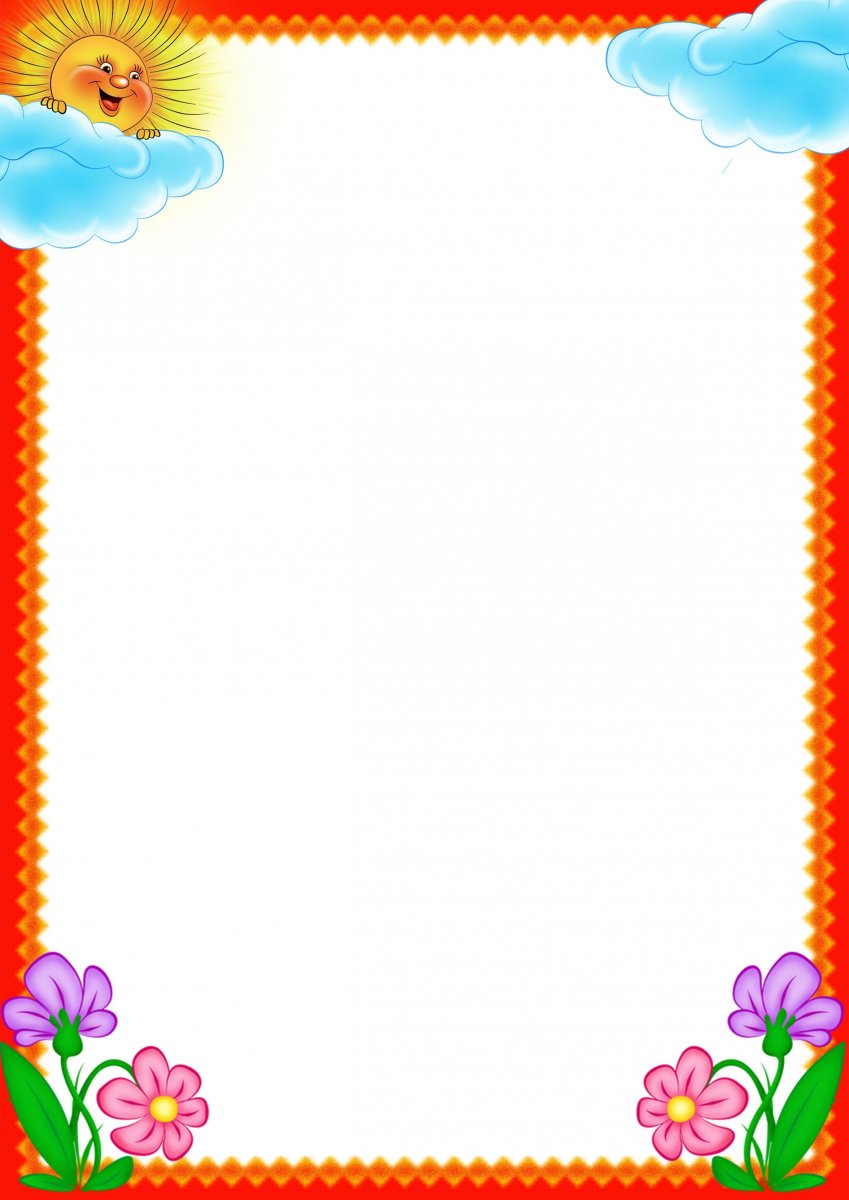 Құрметті ата-аналар!Қарағанды  облысы білім  басқармасының  Балқаш қаласы білім бөлімінің «№5 жалпы білім  беретін  мектебі» КММ-і  02.08.20-28.08.20 аралығында, 1-сыныпқа қысқа мерзімде дайындау мақсатында «Балақайлар мектебі» мектепалды даярлық курстарын  тегін  жүргізілетінін хабарлайды.Бұл ақпарат - мектепке дейінгі мекемелерге бармаған оқушылардың ата-аналары үшін маңызды ақпарат.Даярлық курсының мақсаты: Балалардың мектепте оқуға деген ынтасын, зияткерлік, эмоционалдық-еріктік дайындығына ықпал ететін білім беру ортасын құру, бірінші сыныпта табысты бейімделуін қамтамасыз ету. Біздің мекен-жайымыз: Желтоқсан көшесі 17-ші үйМектеп әкімшілігі